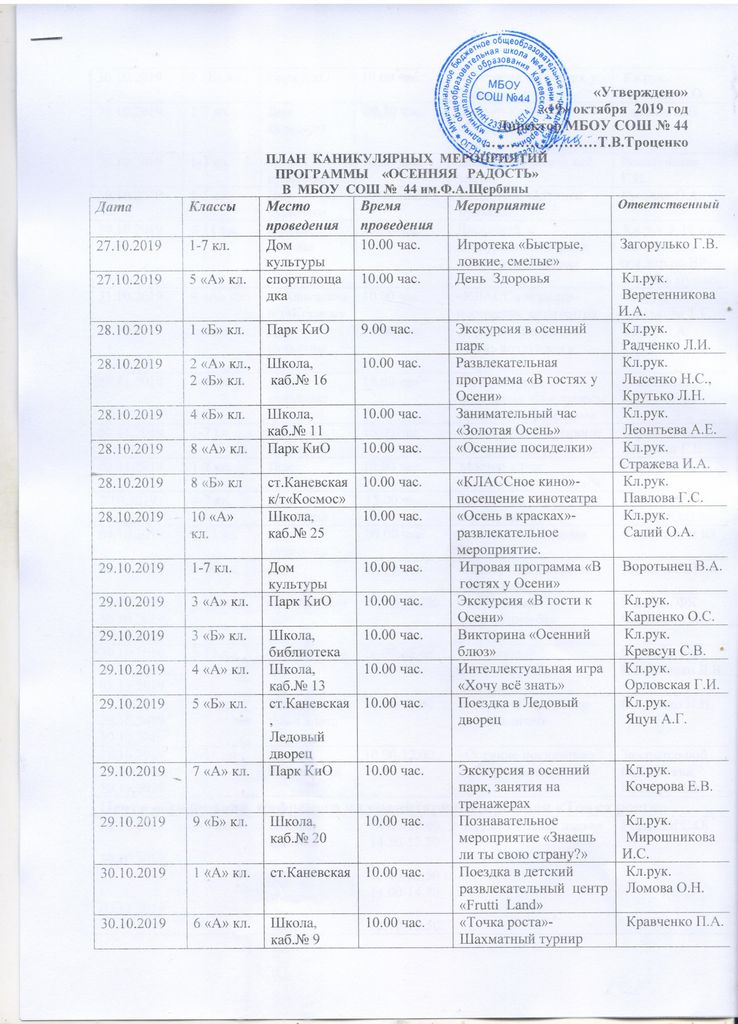 30.10.20197 «Б» кл.Парк КиО10.00 час.Экскурсия «В гостях у Осени»Кл.рук. Гордияш С.О.30.10.20191-7 кл.Дом культуры09.30 час.Мастер-класс «Поделки из природного материала»Гармаш О.В.30.10.20191-7 кл.Дом культуры10.00 час.Викторина «Хочу всё знать»Рокотянская Г.Н.30.10.20191-5 кл.Дом культуры10.00 час.Видеотека «Мульти-пульти»Гуськов С.А.30.10.20198-11 кл.Школа, Акт.зал18.00 час.Дискотека  с конкурсами и играми «Осенний танцпол»Кл.рук.8-11 кл.,ст.вожатая, зам.дир.по ВР,учитель музыки31.10.20199 «А» кл.ст.Каневская к/т«Космос»10.00 час.«КЛАССное кино»-посещение кинотеатраКл.рук.Малькова Т.Г.31.10.20191-7 кл.Дом культуры10.00 час.Игровая программа «День воздушного шарика»Бойко Е.А.01.11.20193-7 кл.Дом культуры10.00 час.Литературная викторина «Послушаем Денискины рассказы»Рокотянская Г.Н.01.11.20191-7 кл.Дом культуры10.00 час.Культурно-спортивное «Осенняя спартакиада»Страх В.А.Мазулин Г.В.02.11.20191-7 кл.Дом культуры10.00 час.Мастер-класс «Декоративное панно»Радченко З.А.2.10.20194-7 кл.Дом культуры15.00 час.Дискотека «Ура! У нас каникулы!»Гуськов С.А.Мурая Ю.О.04.10.20191-11 кл.Дом культуры09.00 час.Выставка «Кладовая Кубани»Сомсиков В.Ю.04.11.20191-11 кл.Дом культуры12.00 час.Концерт «В единстве наша сила»Денисенко Н.А.28.10.2019,30.10.2019,01.11.20195-11 кл.Спортивный зал16.30-18.00Спортивный  клуб  «Дружба»«ОФП»Учитель ФК Черкасов В.И.29.10.2019,31.10.2019,02.11.20195-11 кл.Спортивный зал16.00-18.00Спортивный  клуб  «Дружба»«ОФП»Учитель ФК Лавриченко Д.В.28.10.2019,29.10.2019,30.10.20193-9 кл.Школа,комп.класс10.00-11.00Занятие «Компьютер шаг за шагом» Осипенко Н.Н.28.10.2019,29.10.2019,30.10.20191-11 кл.Школа,библиотека10.00-12.00«Осенние посиделки»Работа в читальном зале.Зав.школьной библиотеки Кревсун С.В.Центр образования  цифрового и гуманитарного  профиля «Точка роста»Центр образования  цифрового и гуманитарного  профиля «Точка роста»Центр образования  цифрового и гуманитарного  профиля «Точка роста»Центр образования  цифрового и гуманитарного  профиля «Точка роста»Центр образования  цифрового и гуманитарного  профиля «Точка роста»Центр образования  цифрового и гуманитарного  профиля «Точка роста»28.10.2019,30.10.2019,02.11.20193-5 кл.Школа, каб.№ 914.00-14.4014.50-15.3013.10-13.5014.00-14.4013.10-13.50Кружок «Белая ладья»Гордияш С.О.29.10.201931.10.201902.11.20193-5 кл.Школа, каб.№ 913.10-13.5014.00-14.4013.50-14.30Кружок «Робототехника»Гордияш С.О.28.10.2019,30.10.201902.11.20195-7 кл.Школа, каб.№ 513.10-13.5014.00-14.4014.00-14.4015.00-15.40   14.00-14.40Кружок «Промышленный дизайн» Ефременко Е.П.29.10.201931.10.201901.11.20198-11 кл.Школа, каб.№ 614.00-14.4014.50-15.3014.00-14.4014.50-15.3014.00-14.4014.50-15.30Кружок «Школа безопасности»Кравченко П.А.29.10.201931.10.20195 кл.Школа, каб.№ 514.50-15.3014.00-14.40Кружок «Электронный вернисаж»Осипенко Н.Н.28.10.201931.10.20198 кл.Школа, каб.№ 515.30-16.1015.30-16.10Кружок «Школьная киностудия»Осипенко Н.Н.29.10.201930.10.201931.10.20193-4 кл.Школа, каб.№ 513.10-13.5013.10-13.5013.10-13.50Кружок «Школа Безопасности»Кочерова Е.В.Мероприятия Дома культуры  и библиотеки х.АлбашиМероприятия Дома культуры  и библиотеки х.АлбашиМероприятия Дома культуры  и библиотеки х.АлбашиМероприятия Дома культуры  и библиотеки х.АлбашиМероприятия Дома культуры  и библиотеки х.АлбашиМероприятия Дома культуры  и библиотеки х.Албаши29.10.20191-9 кл.ДК х.Албаши15.00 час.Турнир по шашкам Редька Г.Т.30.10.20191-9 кл.ДК х.Албаши15.00 час.Видеотека «Любимые мультфильмы»Редька Г.Т.29.10.20191-9 кл.Библиотеках.Албаши15.30 час.«Казачество Кубани»-час историиМокиенко Е.Н.01.11.20191-9 кл.Библиотеках.Албаши15.30 час.«Какие бывают театры»-тематический часМокиенко Е.Н.02.11.20191-9 кл.ДК х.Албаши15.00 час.Игровая программа «Един народ и в этом сила»Редька Г.Т.03.11.20191-9 кл.ДК х.Албаши15.00 час.Викторина «Братья наши меньшие»Редька Г.Т.